Prot. n. 1976 B/2	                                                                                                                                                                                                                                            Foggia 01/09/2016AI  DOCENTI TUTTI                                                                   SCUOLA PRIMARIA E SCUOLA DELL’INFANZIA	    p.c. al DSGA										        SEDEOGGETTO: Seminario di aggiornamento gratuito per docenti di Lingua ingleseSi comunica ai docenti interessati che martedì 20 settembre, dalle ore 14.30 alle ore 18.30, si terrà nella nostra scuola un seminario di aggiornamento gratuito per insegnanti di lingua inglese, tenuto da relatori madrelingua.Per le iscrizioni è necessario compilare il modulo allegato.                                                                                               Il Dirigente scolasticoProf.ssa Giovanna Caserta Il collaboratore del DS                                                                                                Ins. Tiziana Scarnata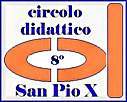 Ministero dell’Istruzione, dell’Università  e della RicercaDIREZIONE DIDATTICA STATALE  8° Circolo  «S. Pio X»V. Mastelloni 71100 – FoggiaE-mail: FGEE00800R@istruzione.it    PEC: FGEE00800R@pec.istruzione.it    Sito: www.scuolasanpiox.itTel. 0881633507 – Fax 0881633507-  Codice Mecc. FGEE00800R  -  C.F. 80033900715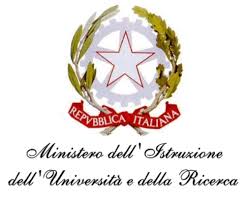 